Publicado en  el 24/09/2013 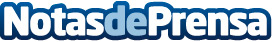 ROCHE PRESENTARÁ EN ECC 2013 DATOS DE INMUNOTERAPIA Y DE NUEVOS FÁRMACOS PARA CÁNCER DE PULMÓN Y MELANOMALos medicamentos de la compañía protagonizan más de 138 presentaciones del Congreso Europea de Oncología (ECC)

ROCHE PRESENTARÁ EN ECC 2013 DATOS DE INMUNOTERAPIA Y DE NUEVOS FÁRMACOS PARA CÁNCER DE PULMÓN Y MELANOMA.Datos de contacto:Nota de prensa publicada en: https://www.notasdeprensa.es/roche-presentara-en-ecc-2013-datos-de Categorias: Industria Farmacéutica http://www.notasdeprensa.es